Sleep Hygeine Checklist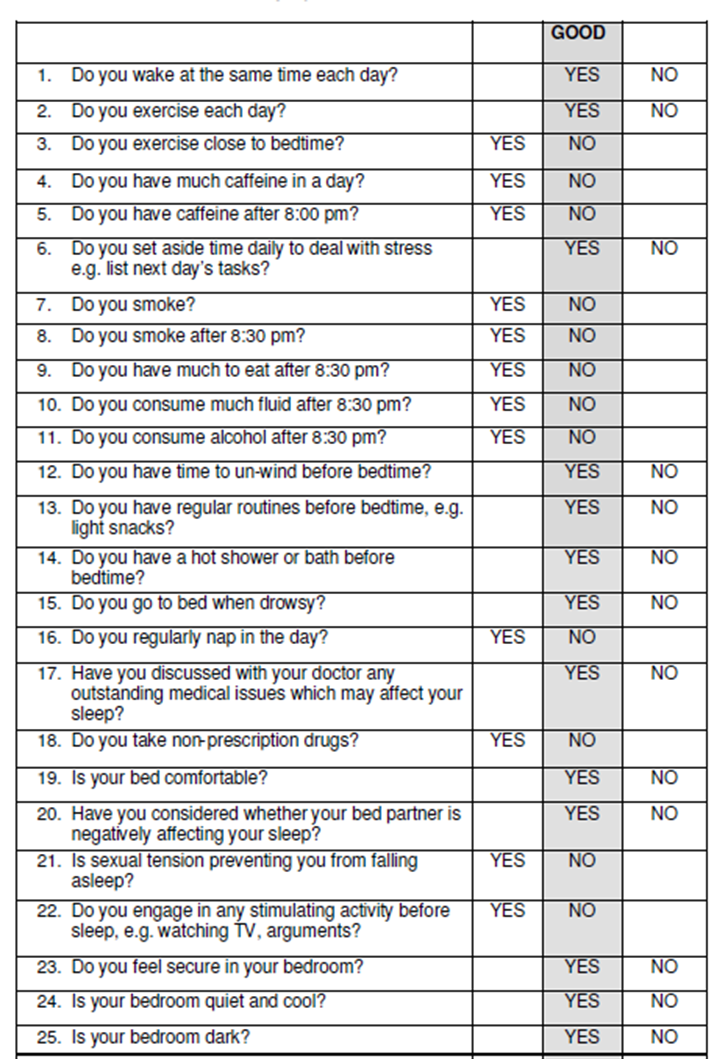 